DISPOSE OF MASKS AND GLOVES PROPERLY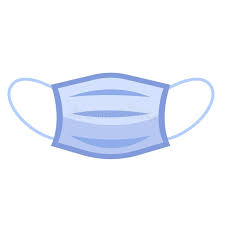 
THEY BELONG IN THE
GARBAGE CAN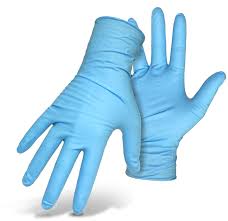 NOT IN RECYCLING
NOT ON THE GROUND